Learning Together: Personal and Community WellbeingPart Two (of two): Community WellbeingCommunity Wellbeing and Personal Wellbeing are obviously related (that’s one of the reasons we decided to group them together in Learning Together!). Our Judeo-Christian heritage believes that the wellbeing of an individual is derived from his or her community; the Greek/Enlightenment view believes that a community’s wellbeing is comprised of the sum of the wellbeing of individuals of which it is comprised. Wherever you would place yourself on the kind of continuum implied by those positions, Luke suggests that the following diagram sums up the need to balance care for the wellbeing of others and care for one’s own wellbeing in a helpful way. (T. M. Skovholt and M. Trotter-Mathison: The Resilient Practitioner) 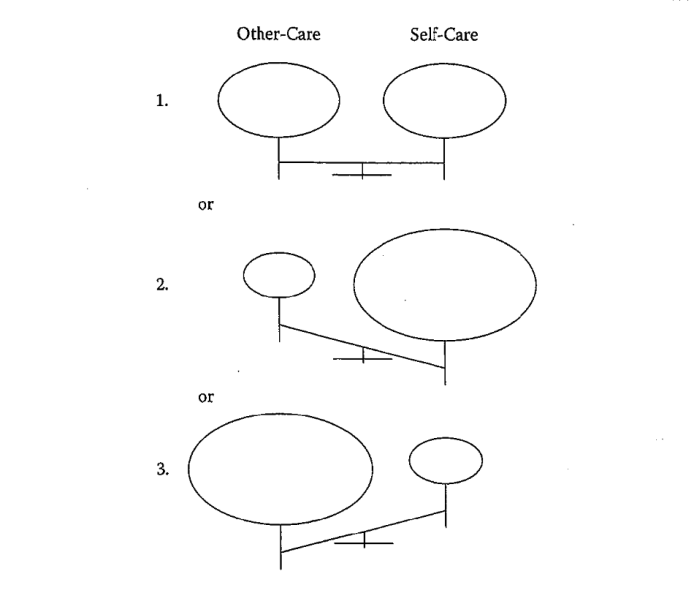 The diagram can also be applied to the need to balance a community’s focus on its own needs and the needs of those surrounding the community, if, as some believe, such a balance is necessary for the health and wellbeing of a community. For example, Viktor Frankl’s research, tested in the extermination camps of WWII, concluded that those who had a goal or a relationship outside of themselves, and who gave themselves to that goal or relationship, were those most likely to survive and prosper. Manywriters and community practitioners (e.g. Jean Vanier, Henri Nouwen, Dietrich Bonhoeffer and Erich Fromm) conclude that the same is true for communities. But the wellbeing of a community needs more than an appropriate balance between an outward focus and attention to internal needs and processes. The Hebrew notion of shalom, which gives rise to specific instructions about healthy attitudes, social and interpersonal processes (Torah), is one attempt to promote a community’s wellbeing. The Australian first nations’ notion of The Dreaming (Tjukurpa in Anangu) which describes the way in which individuals relate with and care for one another and the environment around them, is another.   In more modern times (1972!), the former king of Bhutan initiated a measure of national wellbeing Gross National Happiness (GNH).   GNH has 4 ‘pillars’: (i) sustainable and equitable socio-economic development; (ii) environmental conservation; (iii) preservation and promotion of culture; and (iv) good governance. (https://en.wikipedia.org/wiki/Gross_National_Happiness)Here in Australia, Community Indicators Victoria (in a research project funded by the state government from 2005-2007)suggested 5 indicators of community wellbeing, which described what constituted:  (i) Healthy, safe and inclusive communities; (ii) Dynamic, resilient local economies; (iii) Sustainable built and natural environments; (iv) Culturally rich and vibrant communities; and (v) Democratic and engaged communities. (https://naaee.org/sites/default/files/civresourceguide.pdf)We in Poatina might describe our wellbeing as the degree to which we are practicing the 21 guiding principles we identified at the first Poatina Weekend (see appendix). The process of measurement and evaluation of those principles might lead to us to thinking about how we could improve our practice of those principles. And here Luke suggests that the following principles that emerged from a community development forum in Fiji some years ago might be worthy of our consideration. For, as important as our community’s guiding principles are, the principles which guide their implementation (which also reflect Asset Based Community Development practices) are probably just as important. The 12 principles are:       People are more important than things; people are more important than programs.Growth comes from within people; all people have talents waiting to be developed.People grow in responsibility as they are helped to accept greater responsibilities.The most effective venue for training the community is in the community itself.People learn most effectively when what they are learning is relevant and built on the basis of their experiences.As communities are integrated, they are best served by integrated development rather than by departmentalized units working in isolation from one another.The most effective helper is a person who strongly identifies with the community and who develops a relationship with that community based on trust.Communities know their own problems and the solutions that will work better than others from outside the community do.The energy any community will put into any activity will be in proportion to their involvement in the planning of that activity.The pace of development will be determined by the community; a particular change will only become permanent if the community is ready for it.People should be helped only in so far as this assistance enables them to become more self-reliant.There are resources in each community that are under-utilized and waiting to be released.(Dave Andrews: Compassionate Community Work)Bruce Dutton with Luke Morgan, October 2019Some suggested questions for discussion ‘over the back fence’, in your workplaces or in a group:    What did you find helpful in this discussion paper? What did you find unhelpful about this paper?What would you like to add to the discussion? What do you think contributes to the wellbeing of the Poatina Community?How might we achieve those things?How do you maintain a healthy balance between personal and community wellbeing?Which measures described in the appendices do you think we need to give attention to?    Appendix: Poatina Community Guiding Principles, 2017Spirituality	28Hospitality	27People matter	20Sustainability	20Creativity	19Respect	18Generosity	16Reaching out / outward focus	16Community Ownership	12Social Justice	12Adventurous spirit	11Personal responsibility	10Accepting / non-judgmental	10Trust	10Personal and community wellbeing	10Engagement / Involvement	9Collaboration	9Truth	8Transparency / accountability	7Excellence	5Opportunity	1City of Whittlesea Community Wellbeing Indicators Report 2017Inclusive and engaged community Participation in community groups; Community acceptance of diverse culturesSense of communityVolunteering Participation in decision making Accessibility in, out and around our city Broadband accessAccess to public transport; Commuter travel time Cycling facilities; Walking facilities Growing our economy Income Unemployment; Underemployment; Youth disengagementHighly skilled workforce; Qualifications Local employment; Local jobsPlaces and spaces to connect people Use of open space; Community meeting spaces Recreation facilities Participation in sports and recreation Distinct community character Health and wellbeing General health Psychological distress; Risk factors Food insecurity Gambling loss; Family violenceAffordable housing; Access to health services; Access to human services Safety in public areas Developmental vulnerability Connectedness to school; Access to educational services Living sustainably Household energy usage, waste generation, recycling contamination, water usage Stewardship of the environment Good governance Community consultation and engagement Decisions in community’s interest Lobbying for community Council’s overall performance https://www.whittlesea.vic.gov.au/media/2523/community-wellbeing-indicators-report_accessible-version-accessible.pdfThe ‘Six by Six’ Model for Measuring Community Wellbeing (Central Qld LGAs)1. Wealth & Affordability 1.1 Average Cost of Renting; 1.2 Housing availability; 1.3 Housing Activity (Prices Trend);1.4 Personal Income; 1.5 Economic Stress; 1.6 Income support2. Safety & Public Health 2.1 Public Health Services; 2.2 Crimes against Persons; 2.3 Other Offences; 2.4 Crimes against Property; 2.5 Perceptions of Safety & Crime; 2.6 Victim of crimes3. Personal Health & Fitness 3.1 Adults Overweight; 3.2 Adult Physical Activity; 3.3 Alcohol Consumption; 3.4 General Health Status; 3.5 Satisfaction with life; 3.6 Work-life Balance4. Diversity & Learning 4.1 Age Distribution; 4.2 Education Level; 4.3 Population Density;4.4 Population Growth; 4.5 Local Arts and Cultural Activities; 4.6 Diversity 5. Community & Governance 5.1 Citizen engagement; 5.2 Community Governance; 5.3 Community Connectedness  5.4 Personal Connectedness; 5.5 Community Trust; 5.6 Community Participation  6. Environment & Infrastructure 6.1 Parks and Gardens; 6.2 Community and Recreation; 6.3 Roads and Infrastructure;  6.4 Local Development; 6.5 Environmental Issues; 6.6 Transport https://www.anzrsai.org/assets/Uploads/PublicationChapter/246-Milesetal.pdf